THE MUNICIPAL COUNCIL OF VACOAS-PHOENIX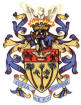 NOTICEThe Municipal Council of Vacoas-Phoenix wishes to inform inhabitants of the town that the wooden pyres at Allée Brillant and La Marie Cremation Grounds are now fully operational after renovation.Inhabitants should call at the Phoenix Cemetery Office for necessary arrangements for cremations.
                                                                                                                                                                
Municipal Council of Vacoas-Phoenix
St Paul Avenue
Vacoas                                                                                                                       01 December 2021